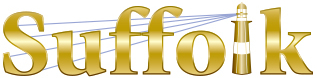 County Community College
Michael J. Grant Campus Academic AssemblyResolution 2019-02 [04]Approving Operations of Governance Coordinating Body for 2019-2020 Academic  YearWhereas the operations of the College Governance Council were suspended in Spring 2017, leaving the faculty without a College-wide governance body; andWhereas, the Ammerman Senate, the Grant Assembly, and the Eastern Congress each passed resolutions at the end of Fall 2016 calling for the creation of a Task Force charged with developing a proposal for renewed tri-campus governance based on college-wide discussion and feedback; andWhereas the Task Force delivered its proposal in Fall 2018; andWhereas the faculty had the opportunity to review, discuss, and express their feedback on the proposal at a Blackboard forum, via survey, and at each campus governance body meetings; andWhereas the faculty feedback affirmed the need for a formal structure supporting tri-campus collaboration and coordination; andWhereas the faculty feedback suggested that the proposal may benefit from further revision and clarification; therefore be itResolved that a conditionally-approved college-wide governance committee operating under the name Governance Coordinating Body (GCB) will convene for one academic year (2019-2020) and governed by the proposed Constitution of Fall 2018; and be it furtherResolved that GCB representative teams from each campus; Assembly, Senate, and Congress, and in consultation with the entire GCB membership, will need to conduct separate assessments to present to the chairpersons of the respective bodies (2 weeks prior to the last meeting of the governance bodies) to be shared with their respective governance bodies at the last meeting of the 2020; and be it furtherResolved that the CGB campus-representative team assessment report will:Clarify the CGB charge and purpose;Evaluate satisfaction of college-wide faculty regarding issues of equity, participation, communication, and perceived value and scheduling of meetings of the CGB;Assess the effectiveness of CGB interaction, communication, and collaboration with college administration; and be it furtherResolved that the Governance Coordinating Body will present a new resolution to the chairpersons of the respective bodies (2 weeks prior to the last meeting of the governance bodies) to be voted on by the three campus governance bodies at the last meeting of the 2020 academic year, in order to achieve permanent status; and be it furtherResolved that the Grant Campus Academic Assembly conditionally authorizes the Governance Coordinating Body to operate for one academic year (2019-2020) as governed by the proposed Constitution.Failed [6-31-5] on April 9, 2019